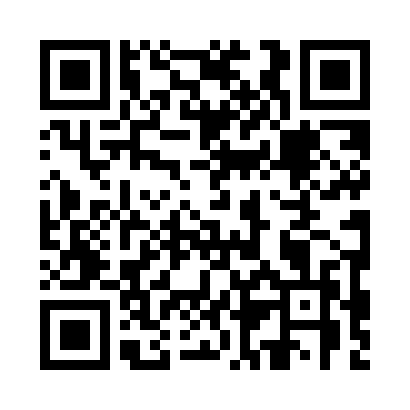 Prayer times for Cirknica, SloveniaWed 1 May 2024 - Fri 31 May 2024High Latitude Method: Angle Based RulePrayer Calculation Method: Muslim World LeagueAsar Calculation Method: HanafiPrayer times provided by https://www.salahtimes.comDateDayFajrSunriseDhuhrAsrMaghribIsha1Wed3:385:4212:545:568:0710:032Thu3:365:4012:545:578:0910:053Fri3:335:3912:545:588:1010:074Sat3:315:3712:545:598:1110:095Sun3:295:3612:545:598:1310:116Mon3:265:3412:546:008:1410:147Tue3:245:3312:546:018:1510:168Wed3:215:3212:546:028:1710:189Thu3:195:3012:546:038:1810:2010Fri3:175:2912:546:038:1910:2211Sat3:145:2812:546:048:2010:2412Sun3:125:2612:546:058:2210:2713Mon3:105:2512:546:068:2310:2914Tue3:075:2412:546:068:2410:3115Wed3:055:2312:546:078:2510:3316Thu3:035:2112:546:088:2710:3517Fri3:005:2012:546:088:2810:3718Sat2:585:1912:546:098:2910:4019Sun2:565:1812:546:108:3010:4220Mon2:545:1712:546:118:3110:4421Tue2:515:1612:546:118:3210:4622Wed2:495:1512:546:128:3310:4823Thu2:475:1412:546:138:3510:5024Fri2:455:1312:546:138:3610:5225Sat2:435:1212:546:148:3710:5426Sun2:415:1112:546:148:3810:5627Mon2:395:1112:546:158:3910:5828Tue2:375:1012:556:168:4011:0029Wed2:375:0912:556:168:4111:0230Thu2:365:0812:556:178:4211:0431Fri2:365:0812:556:178:4311:06